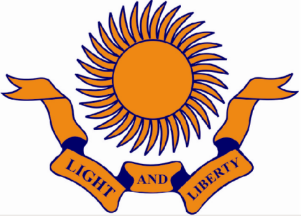 NAIROBI CLUBFOUNDED 1901Exciting Career Opportunity at Nairobi ClubINTERNAL JOB ADVERTISEMENT CREDIT CONTROLLER (JOB REF: NC/CC/10/2019)Brief Background of the organization	Nairobi Club is a private members’ Club, owned by its Members. It was established in 1901 by Members who realized the need for a home environment in the heart of Nairobi. The Club is the second oldest and most popular establishment of its kind in Kenya.We are situated at the fast growing Upper Hill region north of the Central Business District – (CBD). It is an easy 5 minute drive from the City Centre to the heart of Kenya’s premier Club. Department: FINANCEPURPOSE OF THE JOB: The Credit Controller is responsible for charging members for subscriptions in accordance with members categories, sending out monthly bills and following up to ensure there is efficient debt collection for the Club.  He/she will be responsible for strategic monitoring of all debts owed to the Club and making sure they are settled promptly.  The Credit Controller will also be instrumental in recommending debt collection policy for the Club.KEY DUTIES AND RESPONSIBILITIESMaintenance of member accounts in different categoriesCharging subscriptions and other levies as approved by the Main Committee and the bye-laws  to member accountsSending out monthly bills to members by e-mail and where necessary by postCheck receipts allocations are done on a daily basisAttending to members’ and guests’ queries on billsFollowing up outstanding debts for payment in line with approved guidelinesGenerating reminder letters to members, and taking appropriate action for outstanding debts, including suspending, posting and cancellation of membership, with approval from the relevant Committees.Preparing monthly reports on debt collection and member accounts status, with clear lists of those whose accounts require some action to be taken.Investigating and resolving queries relating to non payment of invoices.Working by strict monthly and annually collections targets.Ensuring that 75% collections are received before any function is authorisedMonitoring reprocity with other clubs including advising them of defaulters and receiving similar report.REQUIREMENT FOR THE ROLEAble to demonstrate experience of working in a credit control department in a busy           establishmentFamiliar with accounts procedures, client ledgers, disbursements and member accountsPosses a good understanding of Excel, word and additional accounting packagesExperience in dealing with clients of all levels in societyAbility to manage and prioritize an extensive workloadPERSON SPECIFICATIONA Bachelors degree in Business field  or equivalentA Diploma in Credit Management will be an added advantageAt least 3 years experience as a Credit Controller in a busy establishmentExcellent PR, communication and interpersonal skillsGood organizational and analytical skillsProficiency is use of Microsoft suite packagesAbility to work under pressure and tolerance in handling diverse personalitiesHigh standard of numeracy, accuracy with attention to detailA team player with  a flexible attitude and willingness to learnA self starter who is proactive and can set and achieve goalsA target oriented person and a strategic thinkerIf your qualifications and experience meet the above criteria, please send an application (quoting the Job reference number) and detailed CV indicating day contact telephone number, current remuneration and three referees by 18th October 2019 to: The Human Resources Manager, Nairobi Club, P.O. Box 30171-00100, Nairobi or e-mail to hr@nairobiclub.com